			THE FAMILY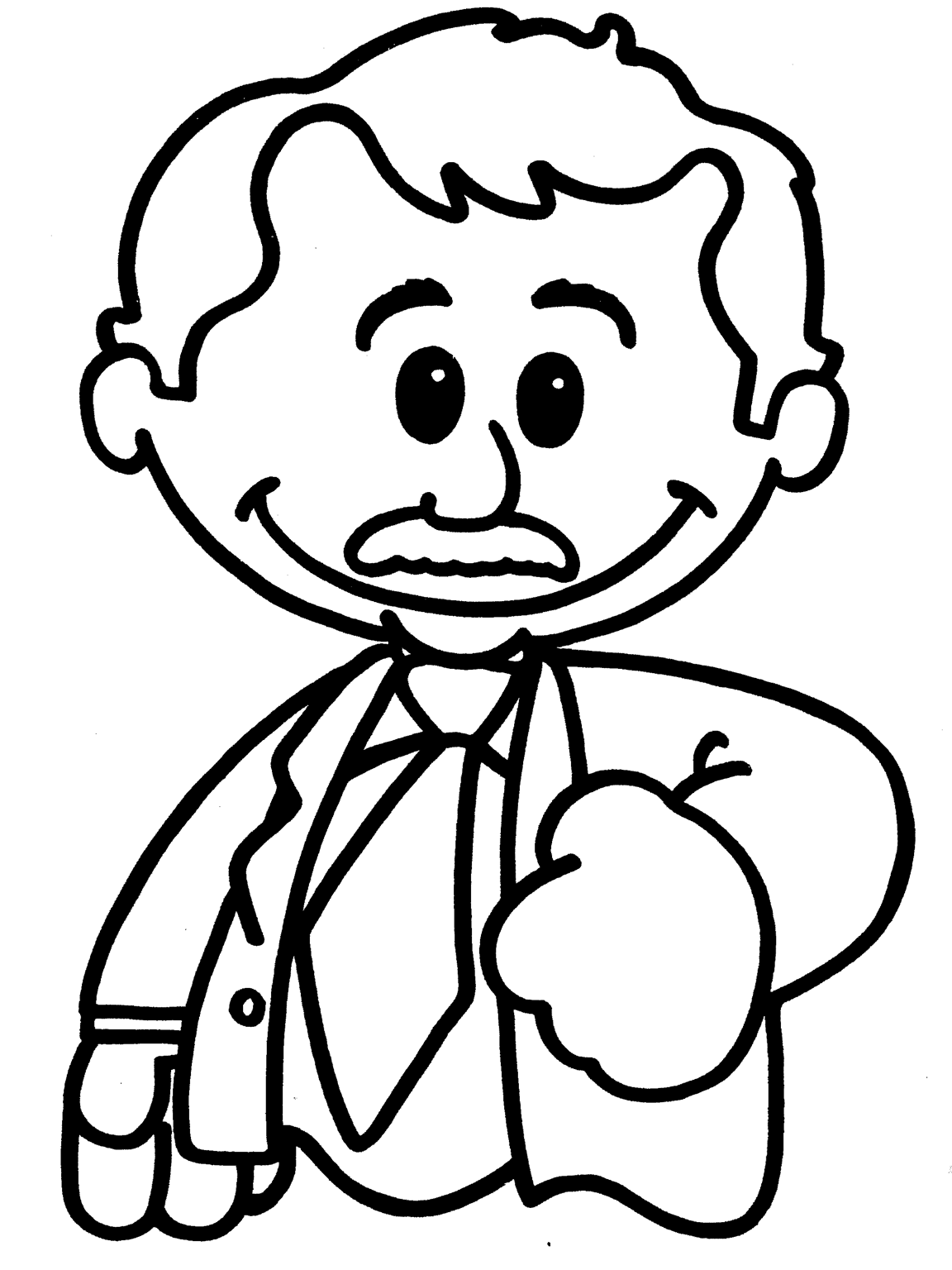 		Dad (Dad) 					- 		Papá  Dibuja un sombrero en la cabeza del “dad” en la siguiente imagen.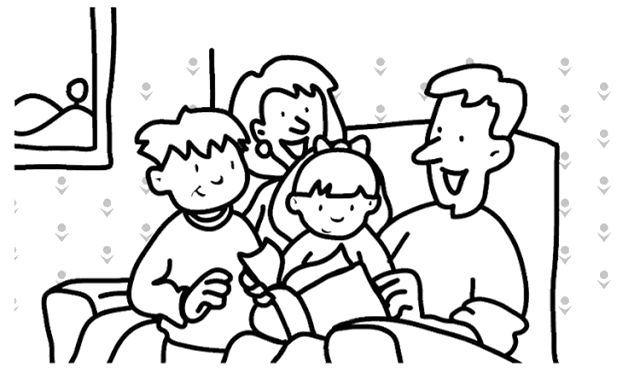 